Updated-5.25.18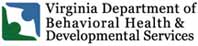 